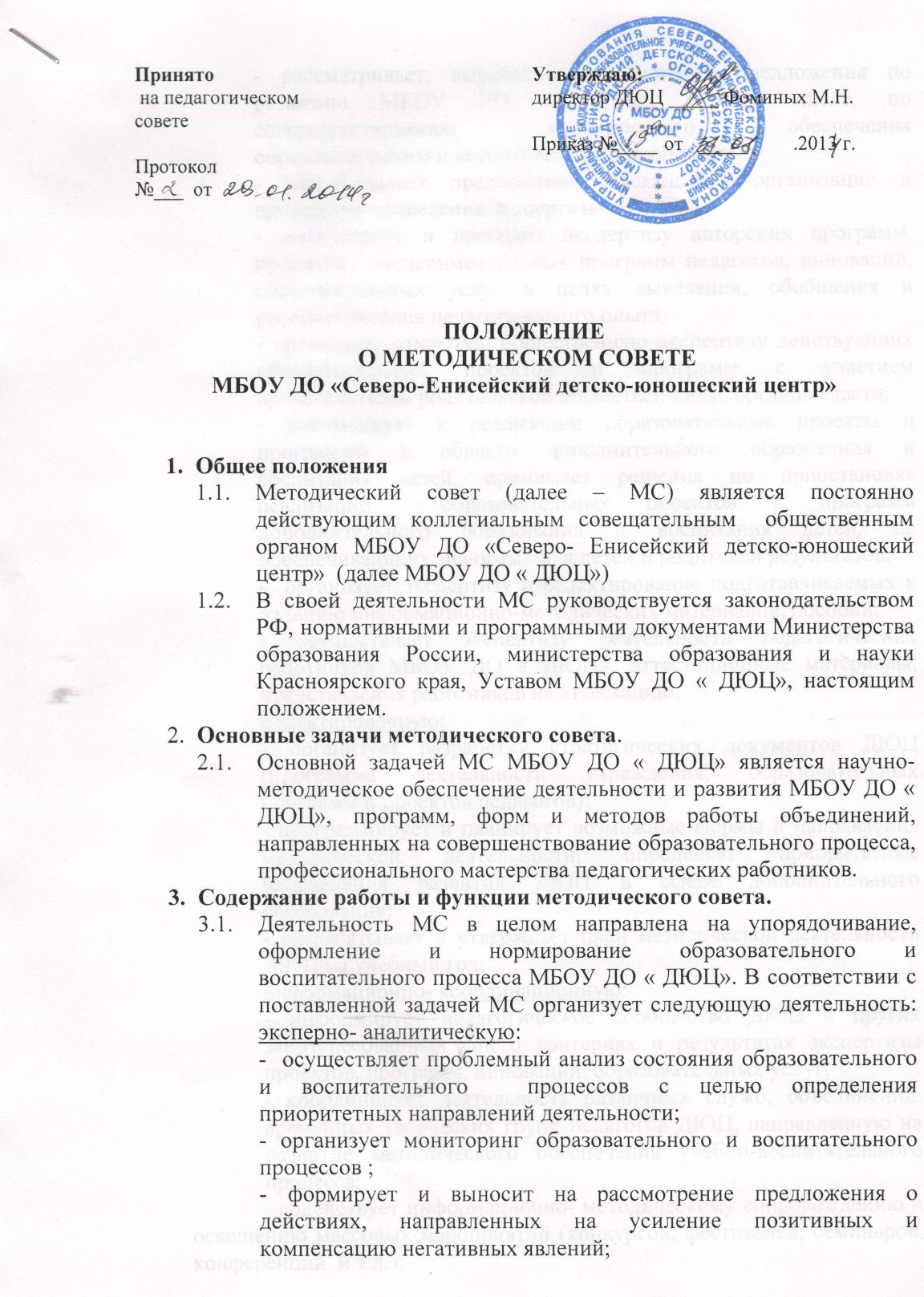 - рассматривает, вырабатывает, оценивает предложения по развитию МБОУ ДО « ДЮЦ», в том числе, по совершенствованию методического обеспечения образовательного и воспитательного процессов;- разрабатывает предложения, касающиеся организации и процедуры проведения экспертизы;- анализирует и проводит экспертизу авторских программ, проектов,  экспериментальных программ педагогов, инноваций, образовательных услуг в целях выявления, обобщения и распространения педагогического опыта;- организует открытую общественную экспертизу действующих образовательных проектов и программ с участием представителей родительской общественности, органов власти;- рекомендует к реализации образовательные проекты и программы в области дополнительного образования и воспитания детей, принимает решения по приостановке реализации  образовательных проектов и программ дополнительного образования и воспитания детей, не обеспечивающих значимых для детей и родителей результатов;-  организует экспертизу и редактирование подготавливаемых к изданию информационно-методических материалов, пособий;- осуществляет экспертизу деятельности педагогических работников МБОУ ДО « ДЮЦ», аттестационные материалы, представления работников на аттестацию;проектировочную:- организует разработку стратегических документов ДЮЦ (программа деятельности учреждения, образовательных программ и проектов педагогов);- программирует и планирует возможные формы и направления методической деятельности, определяет приоритетные направления развития ДЮЦ в сфере дополнительного образования;- разрабатывает и утверждает план методической деятельности ДЮЦ на учебный год;информационно- координационную: - информирует педагогическое сообщество ДЮЦ и других заинтересованных лиц о критериях и результатах экспертизы проектов, программ, инноваций, образовательных услуг;- координирует деятельность различных служб, объединений, временных творческих групп педагогов ДЮЦ, направленную на развитие методического обеспечения учебно-воспитательного процесса;- содействует информационно- методическому сопровождению и освещению массовых мероприятий (конкурсов, фестивалей, семинаров, конференций  и т.д.);- организует целенаправленную работу по развитию профессионального мастерства педагогов;- вносят  предложения по стимулированию и оценки инновационной деятельности педагогов, в том числе, в ходе аттестации.Организация работы методического советаМетодический  совет возглавляет заместитель директора по УВР детско-юношеского центра.Деятельность методического совета организует секретарь МС ДЮЦ, который избирается из членов методического совета (информирования членов совета о дате и повестке заседания, ведение протокола). Совет формируется сроком на 3 года, состав МС утверждает директор ДЮЦ.В состав методического совета входят руководители методических объединений, методисты, социальный педагог, педаго-психолог. В целях максимально эффективного осуществления экспертной деятельности методический совет вправе привлекать специалистов районного управления образования.Деятельность методического совета осуществляется в соответствии с планом работы учреждения, в который включен план деятельности МС (план работы методического совета разрабатывается, обсуждается и утверждается  на последнем заседании ). Заседания совета проводится не реже 4-х раз за учебный год.Заседание МС считается состоявшимся, если на нем присутствовало не менее 2\3 его состава.Решение совета принимается простым большинством голосов присутствующих на заседании, путем открытого голосования и оформляются в виде протоколов его заседания.Протоколы и прочая информация о деятельности МС доводится до сведения его членов в течение двух недель со дня проведения заседания. 